Certificate in Corrections (12 hours)The certificate in corrections is designed to accommodate both in-service officers interested in a specialized field, as well as undergraduate majors in any of the social sciences with a specific interest in the field of corrections.  Specific career opportunities include corrections officer, corrections counselor, human services aide, residential juvenile counseling, street outreach counseling, juvenile corrections officer and the like. Upon completion of this certificate, the student will be able to demonstrate a thorough understanding of the functions of corrections within the broader criminal justice system. No grade lower than a “C” is acceptable for the classes taken to complete the certificate.To obtain an official certificate for the Certificate in Corrections, fill out the Intent to Complete a Certificate in Corrections form on the right side of this page, and return to the Criminal Justice Program.  If you have met all the requirements, you should receive your certificate in the mail in approximately 3 – 4 weeks from the date of approval.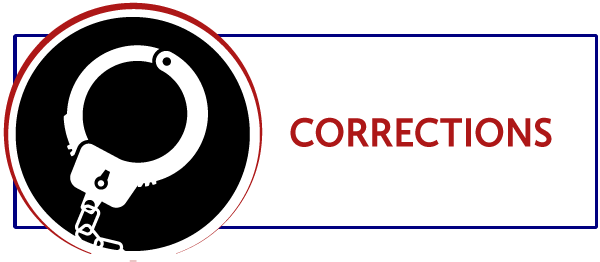 FORT HAYS STATE UNIVERSITYCRIMINAL JUSTICE PROGRAMIntent to Complete a Certificate in CorrectionsStudent ______________________________________________________	(Last Name)		(First Name)		(Middle Name)Student ID# ___________________ 	Phone Number _______________Major ________________________	E-mail _______________________List the address the certificate should be mailed to:	(Street Address)					(Apt. #)	(City)			(State)			(Zip Code)Please indicate semester, year, and grade for each class completed:Student Signature ______________________________________________For office use:	Certificate request approved on ________________________________________	Certificate printed on ________________________________________________	Certificate mailed to student on ________________________________________131 Rarick Hall · 600 Park Street · Hays, KS 67601(785)628-5668 · www.fhsu.edu/criminaljustice/ CRJ 100 Workshop in CJ (Corrections)1-3 Credit HoursCRJ 327Juvenile Justice Systems3 Credit HoursCRJ 341 Introduction to Corrections3 Credit HoursCRJ 345Community Corrections3 Credit HoursCRJ 350Drugs & Society3 Credit HoursCRJ 365Women & Crime3 Credit HoursCRJ 374Mental Health & Criminal Justice System3 Credit HoursCRJ 380 Topics in Criminal Justice (Corrections)3 Credit HoursCRJ 600Internship (with approval)3 Credit HoursCRJ 670Independent Study (with approval)3 Credit HoursCRJ 675Seminar in Criminal Justice3 Credit HoursPSY 230Psychology of Human Motives3 Credit HoursSemesterYearGrade__________________CRJ 100 Workshop in CJ/CRJ 380 Topics in CJ__________________CRJ 327 Juvenile Justice Systems__________________CRJ 341 Introduction to Corrections__________________CRJ 345 Community Corrections__________________CRJ 350 Drugs & Society__________________CRJ 365 Women & Crime__________________CRJ 374 Mental Health & CJ System __________________CRJ 380 Topics in CJ (Corrections)__________________CRJ 600 Internship__________________CRJ 670 Independent Study__________________CRJ 675 Seminar in Criminal Justice__________________PSY 230 Psychology of Human Motives